Name:  ____________________________________			Date:  __________________
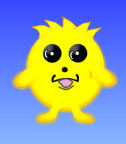 Snurfle Island Background Button:What is evolution? __________________________________________________________________________________________________________________________________________________________________________What are some key facts about Natural Selection?   Be sure to include the terms:  Natural Selection, Offspring, Population, Adaptations, Limited Resources, Survival, Reproduce & Genetic Changes.
______________________________________________________________________________________________________________________________________________________________________________________________________________________________________________________________________________________________________________________________________________________________________________________________________________________________________________________________________________________________________________________________Play the Game Button:What is the goal of the game?  
____________________________________________________________________________________________________________________________________________________________________________________________________________________________________________________________________________________________________________________________________________________The Snurfle Islands:Fruity Paradise:  Lots of fruit and no predators!Aqua Caves:  An underwater playground, or a death trap, depending on your adaptations.Diverse Isle:  Several challenges await your on diverse isle!Frosty Island:  It’s cold here!  If you can’t stay warm, you won’t survive and reproduce!Lava Caves:  Beware falling rocks, lava flows, and food scarcity in the lava caves!Desert Island:  It’s hot and dry here on Desert Island!  Also, food is SCARCE (limited)!  Watch out for predators, too!Aerial Islands:  Floating fruit abounds on these small islands, but can you get to it before the completion?Predator Isle:  Predators lurk everywhere on this island!  Pick adaptations to help you survive!The Vortex:  This mysterious vortex will transport you to one of the other islands.  Will your Snurfle be adapted enough to survive?  Since natural selection organisms CAN”T choose their traits to match the environment, this level simulates natural selection most realistically!Adaptations
A few things you should know:When choosing adaptations, it’ll cost you survival points!  So choose wisely!Once on the island, you need to search out the fruit to eat.  Each fruit is worth 10 survival points.  You need to find a mate to produce offspring, but you’ll only be able to produce offspring if you have a net gain of survival points at the end.More survival points = more offspring!Play the Game!Fill in the table below: For each Snurfle Island list the adaptations that you find to be best suited for each island.  Which adaptations allow you to produce the most offspring and ultimately past down the genes that will carry from generation to generation?
(Your ideal results are Awesome Fitness with the most offspring possible!)  Before completing these questions, click the                          and take the quiz by clicking                           .  Be sure to submit your results from the game and the quiz to me at the following e-mail address:  ______________________________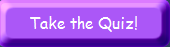 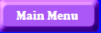 Questions1.  Which island needed the least amount of adaptations?  Why?  
____________________________________________________________________________________________________________________________________________________________________________________________________________________________________________________________________________________________________________________________________________________2.  Which island did you find to need the most adaptations?  Why?
____________________________________________________________________________________________________________________________________________________________________________________________________________________________________________________________________________________________________________________________________________________3.  What did you find to be the most beneficial adaptation overall?  Why?
____________________________________________________________________________________________________________________________________________________________________________________________________________________________________________________________________________________________________________________________________________________4.  What did you find to be the least beneficial adaptation overall?  Why?
___________________________________________________________________________________________________________________________________________________________________________________________________________________________________________________________________________________________________________________________________________________5.  What were some of the limiting factors that your Snurfle encountered during its lifetime?  
____________________________________________________________________________________________________________________________________________________________________________________________________________________________________________________________________________________________________________________________________________________6.  Explain why natural selection is sometimes referred to as “Survival of the Fittest”?  
____________________________________________________________________________________________________________________________________________________________________________________________________________________________________________________________________________________________________________________________________________________
_____________________________________________________________________________________Create a New Species of Snurfles!In the box below, create a new species of Snurfles that will need to adapt to a newly created island that has just formed in the ocean.  Draw and label the new adaptations on your Snurfle.  Give your island a creative name and a brief description. Your adaptations must help your Snurfle to survive to pass on its genes for generations to come!  Explain how each one does!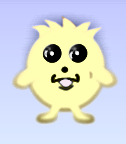 AdaptationDescriptionAdaptationDescriptionLightning FeetAllows you to move faster by foot.Warm Fur CoatHelps you stay warm in cold environments.Butterfly WingsAllows for slow flight.Dragon WingsAllows for fast flight.GillsAllows for underwater breathing.Duck FeetAllows for faster swimming, but make climbing impossibleCamouflageAllows you to blend in with your environment and avoid predators when you stand still.Fire BreathBreathe fire to defend yourself from predators by pressing the fire buttonHang TimeStronger legs for extra jumping power!  Hold down the jump button to have super jumps!Turtle ShellProtect your back from predators! Press the down button to hide under your shell.  Snurfle IslandAdaptations NeededReasons for AdaptationsFruity ParadiseAqua CavesDiverse IsleFrosty IslandLava CavesDesert IslandAerial IslandsPredator Island